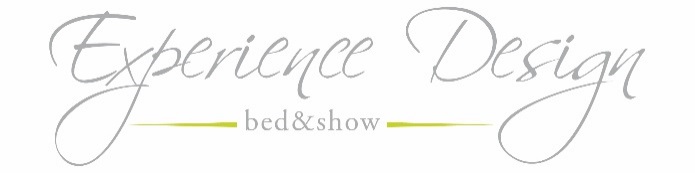 COMUNICATO STAMPAFUORISALONE 2019Una nuova casa showroom permanente dove poter interagire con i prodotti di design in occasione di eventi o durante un soggiorno. Un concept innovativo quello del bed&show, nato nel 2013 per far conoscere in modo anticonvenzionale i brand di design e farli apprezzare nella loro unicità e funzionalità attraverso un'esperienza diretta. A seguito del successo riscontrato con la prima apertura, in occasione della Design Week 2019, verrà inaugurato il nuovo Loft di Experience Design, una soluzione indipendente, vicina a quella già esistente, nata per mostrare un tipico spazio urbano in linea con le attuali tendenze contemporanee che vedono sempre più soluzioni abitative realizzate in aree post industriali.Il Loft di circa 50 mq si caratterizza per una meravigliosa luminosità grazie a un’ampia vetrata che regala luce naturale tutto il giorno e si affaccia su un giardino interno. Situato al piano terra, appena dopo l’entrata di Tortona 10, una delle arterie principali popolate durante la design week, si pone facilmente visitabile dal pubblico al quale si offrirà la visita a entrata libera o su invito durante gli eventi.Partner del nuovo progetto: Ennerev per il sistema letto, Ever Life Design per il bagno e accessori, Billiani per la zona living, Kreon Belux per le luci, De-Sign project per le carte da parati stampate in digitale.Appena entrati nel Loft, tra una foresta di betulle realizzata con carta da parati De-Sign Project, si scopriranno gli arredi di Billiani realizzati in legno massello di rovere tra cui la sedia Foglia firmata dal designer Marco Ferreri, vincitrice del premio Catas, selezione per il Compasso d’oro, selezione per il Red dot design award, mentre nella zona bagno si potranno vedere gli accessori originali di Ever Life Design e alcuni prodotti simbolo delle loro collezioni come ad esempio il lavandino morbido in poliuretano, la seduta polifunzionale Roll realizzata con tessuti idrorepellenti, e Street il portascopino innovativo che assume anche una funzione di sostegno, di appoggio per alzarsi e sedersi grazie a un manico in ottone e un corpo in calcestruzzo. Si lascerà poi il piano terra con i suoi elementi materici legati a questo elemento, per poi salire al piano superiore e ritrovarsi davvero in un piano sensoriale diverso legato al cielo e alle nuvole, sempre riportate a noi con un realismo perfetto attraverso le carte da parati De-Sign Project. Come a fluttuare tra queste nuvole si troverà un sistema letto all’avanguardia firmato Ennerev nato dall’incrocio perfetto tra tecnologia e design. A sottolineare ogni angolo e arredo, le luci del brand Kreon e del marchio da loro acquisito nel 2016 Belux. Il primo in grado di creare soluzioni di illuminazione che si fondono direttamente con l’architettura, il secondo concentrato sul design con realizzazioni di designer di fama mondiale. Con l’apertura di questo ulteriore spazio, l’obiettivo di Experience Design vuole essere quello di riportare tutto l’anno il design nel distretto di Tortona che tra i primi si è contraddistinto per dare spazio alle aziende del settore in cerca di spazi alternativi alla fiera. Qui infatti è possibile fare una brand experience tutto l’anno durante un soggiorno o partecipare agli eventi di design organizzati al suo interno. Il concetto tradizionale di showroom si evolve attraverso questo progetto di marketing esperienziale, per diventare un vero e proprio living showroom dove far interagire le persone con i prodotti e far così interiorizzare un’esperienza di design da ricordare nel tempo. 
Vieni a scoprire il nuovo Loft 
OPEN DAYdal 9 al 13 aprile dalle ore 10.30 alle ore 19.00
Via Tortona 10 e Via Voghera lato opposto civico 4- Milano
Registrati su https://www.eventbrite.it/e/biglietti-scopri-il-primo-loft-esperienziale-di-design-58845930763?ref=estw
 In occasione del Fuorisalone Experience Design offrirà ai visitatori particolari agevolazioni sull’acquisto di arredi di vari brand, così da rendere questo living showroom ancora più vicino alle esigenze di chi vuol costruire casa. Le agevolazioni definite si differenziano a seconda dei brand dal 15 al 30% di sconto sul nuovo da listino, ma è possibile avere anche sconti maggiori sugli arredi esposti.Durante le giornate open day sarà anche possibile visitare lo spazio già esistente da qualche anno, Experience Design bed&show con entrata privata diretta da Via Voghera sul lato opposto del numero 4 dove scoprire le altre aziende partner del primo progetto esperienziale: Stocco e New Line per la zona bagno, Nube e Fabricatore per la zona living e notte, Zeroombra per le luci di design, Ars Nova per i giardini verticali e verdi stabilizzati, fino all’arredo da esterno con B-Line. All’interno dello spazio la cucina è allestita interamente dai prodotti di alta gamma KitchenAid. Inoltre nella sala living è possibile ammirare lo splendido tavolo Plectrum in krion firmato Boffetto, nuovo brand con showroom in via Borgogna.Dove siamo:A pochi metri dalla metro MM2 Porta Genova, dalla stazione dei treni di Porta Genova e dalle linee ATM di superficie 2-9-14-47-74.Contatti:Cristina Oriani cell. 328/6576845 Experience Design bed&showVia Tortona 10/ Entrata principale Via Voghera lato opposto civico n.420144 Milanoinfo@experiencedesignmilano.comwww.experiencedesignmilano.comSegui Exp Design anche su facebook: ExperienceDesign bed&show 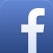 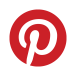 e su Pinterest: experiencede 